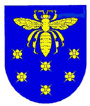 VARĖNOS ŠVIETIMO CENTRASKodas 195328546, J. Basanavičiaus g. 9, 65183 Varėna, tel. (8~310) 3 15 34, faks. (8~310) 3 13 30el. p. svietimo.centras@varena.ltUgdymo įstaigų vadovamsKOMPETENCIJŲ TOBULINIMO IR ŠVIETIMO PAGALBOS TEIKIMO LIEPOS IR RUGPJŪČIO MĖNESIAIS PLANAS2019 m. birželio 28 d. Nr. V-5-156VarėnaInformuojame, kad liepos ir rugpjūčio mėnesiais Varėnos švietimo centre vyks šie renginiai. Primename, kad į juos priimami tik iš anksto svetainėje www.varenossc.lt arba tel. (8 310) 31 534 užsiregistravę klausytojai.KITI RENGINIAILiepos 3 d. 9 val.	Lazdijų švietimo centro darbuotojams edukacinė išvyka į Dargužių amatų centrą Varėnos rajone.Rugpjūčio mėn.14 d. 9.30 val.	Varėnos rajono ugdymo įstaigų vadovams paskaita apie etatinį apmokėjimą.Rugpjūčio 23, 24 d. 10-18 val.	Ekonomikos ir verslumo mokytojams seminaras „Youth Empowered“. Organizatoriai – VšĮ Lietuvos Junior Achievement. Rugpjūčio 28 d. 9 val.	Varėnos rajono ugdymo įstaigų vadovų ir Varėnos rajono savivaldybės administracijos Švietimo skyriaus specialistų pasitarimas.TURIZMO IR VERSLO INFORMACIJOS SKYRIAUS VEIKLA8-17 val. Konsultavimas turizmo klausimais.8- 17 val.  Akcijos „Surink Lietuvą“ įgyvendinimas.Liepos 26-28 d.  Varėnos rajono turizmo galimybių pristatymas Klaipėdos jūros šventėje.Rugpjūčio 30-31 ir rugsėjo 1 d. Varėnos rajono turizmo galimybių pristatymas Vilniaus miesto šventėje „Sostinės dienos“.ATVIRO JAUNIMO CENTRO VEIKLOS2, 9, 16, 23, 30 d. 15-19 val. Stalo žaidimų turnyrai.Bus renkami taškai, mėnesio pabaigoje paskelbsime nugalėtoją.3, 10, 17, 24, 31 d. 16 val.  „Kino popietės“.Jaunuolių pasiūlytų filmų peržiūra.4, 11, 18, 25 d. 16 val.  „Smaližių vakarai“.Gaminsime jaunuolių sugalvotus patiekalus, dalinsimės patirtimi ir receptais.5, 12, 19, 26 d. 17 val. „Just Dance“.Kompiuterinio šokių žaidimo varžybos.6, 13, 20, 27 d. 14 val. Veiklos lauke.Lauko žaidimai, išvykos, žygiai.Projekto „Varėnos kraštas - jaunimui, jaunimas - krašto pažangai“ veiklosAlytaus užimtumo tarnybojeJaunuolių konsultavimas „Job Pics“ vaizdinės profesinių interesų nustatymo priemonės pagalba.Varėnos sporto centreDu kartus per savaitę  Riedutininkų grupės užsiėmimai.PROJEKTO „TOBULĖK, IŠLIK, DALINKIS IR VEIK“ VEIKLOSLiepos irrugpjūčio mėn.	Individualios psichologo konsultacijos Druskininkuose, Alytuje, Lazdijuose ir Varėnoje. Dėl dalyvavimo skambinti ir teirautis tel. (8 310) 31 534.Liepos ir rugpjūčio mėn. 	Savanorystė Merkinės globos namuose, Varėnos švietimo centre, Varėnos socialinių paslaugų centre ir Varėnos vaikų dienos centre. Dėl dalyvavimo skambinti ir teirautis tel. (8 310) 31 534.Direktorė					Janina ŠimelionienėI.Stadalnykienė8 (310) 31 534